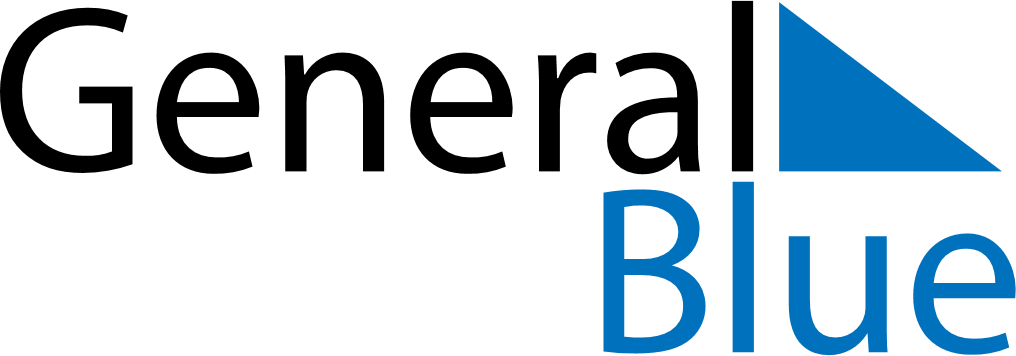 Quarter 3 of 2025BangladeshQuarter 3 of 2025BangladeshQuarter 3 of 2025BangladeshQuarter 3 of 2025BangladeshQuarter 3 of 2025BangladeshJuly 2025July 2025July 2025July 2025July 2025July 2025July 2025SUNMONTUEWEDTHUFRISAT12345678910111213141516171819202122232425262728293031August 2025August 2025August 2025August 2025August 2025August 2025August 2025SUNMONTUEWEDTHUFRISAT12345678910111213141516171819202122232425262728293031September 2025September 2025September 2025September 2025September 2025September 2025September 2025SUNMONTUEWEDTHUFRISAT123456789101112131415161718192021222324252627282930Jul 5: Day of AshuraAug 15: National Mourning DayAug 24: Krishna JanmashtamiSep 4: Birthday of Muhammad (Mawlid)